FORM 9  Accident and Incident Form This form should be completed immediately after any accident or significant incident.  The worker should discuss with the appropriate leader for the group/activity what follow up action is necessary.Day, date and time of the incident ……………………………………………………………………….Names of those involved in the incident………………………………………………………………….……………………………………………………………………………………………………………Where did this incident take place?............................................................................................................   Describe the accident/incident (include injuries received and any first aid or medical treatment given):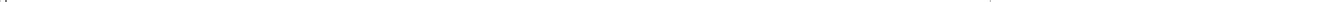 Who witnessed the incident? (Names, addresses, telephone numbers, and ages if under 16)……………………………………………………………………………………………………………Have you retained any defective equipment? YESNONONE  INVOLVED (Please tick)If yes, where is it being kept and by whom?.................................................................................................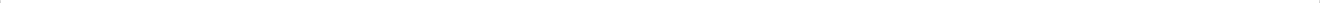 What action have you taken to prevent a recurrence of the incident?……………………………………………………………………………………………………………..Is the site or premises still safe for your group to use        YES   NO	(Please tick)Is the equipment still safe for your group to use?               YES  NO    (Please tick)Who else do you need to inform?……………………………………………………………… Have they been informed?	YES	NO	(Please tick)If so, when and by whom?....................................................................................................................... Signature of person in charge of group at time of accident/incident:Signed:    Print Name:    	 Date:     	 Form seen by: (State role e.g. Church Minister, elder, deacon)………………………………………………..Signed:……………………………  Print Name:…………………………. Date:     	November 2013   Based on CCPAS form – used with permission